Virologica SinicaSupplementary DataClinical practice of rapid antigen tests for SARS-CoV-2 Omicron variant: a single-center study in ChinaMengyuan Chena, 1, Jiaqin Xua, 1, Lingjun Yingb, Miaoguo Caic, Tao-Hsin Tungd, Kai Zhoua, Yufen Zhenga, Xiaojie Bia, Jing Wanga, Xi Tua, Bo Shena, *, Dongqing Lve, *a Department of Laboratory Medicine, Taizhou Hospital of Zhejiang Province affiliated to Wenzhou Medical University, Taizhou, 317000, Chinab Hepatology and Infectious Diseases Center, Taizhou Hospital of Zhejiang Province Affiliated to Wenzhou Medical University, Taizhou, 317000, Chinac Department of Radiation Oncology, Taizhou Hospital of Zhejiang Province Affiliated to Wenzhou Medical University, Taizhou, 317000, China  d Evidence-based Medicine Center, Taizhou Hospital of Zhejiang Province Affiliated to Wenzhou Medical University, Taizhou, 317000, Chinae Department of Respiratory and Critical Diseases, Taizhou Hospital of Zhejiang Province affiliated to Wenzhou Medical University, Taizhou, 317000, China* Corresponding author. E-mail addresses: lvdq@enzemed.com (D. Lv), shenb@enzemed.com (B. Shen)1 Mengyuan Chen and Jiaqin Xu contributed equally to this work.Supplementary Table S1 Evaluation of RAT performance (performed by professionals) in nasal swabs (n = 45) collected 6.80 ± 1.53 days after symptom onset from Omicron-infected patients compared with the RT-PCR results from nasopharyngeal swabs.PPV, positive predictive value; NPV, negative predictive value; OPA, overall percent agreement, NAAT, nucleic acid amplification test; NP, nasopharyngeal.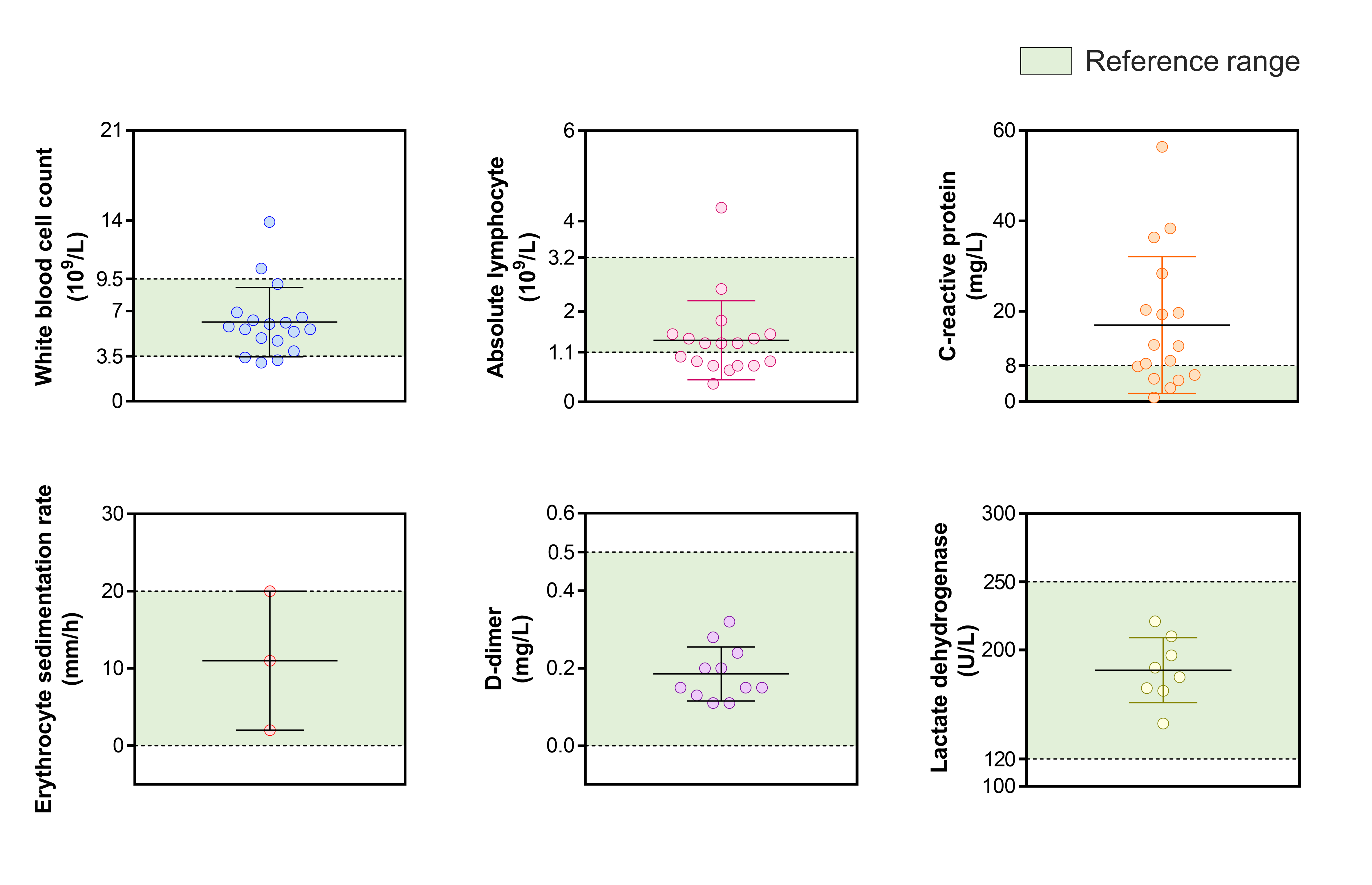 Supplementary Fig. S1 Serum indices of partial Omicron-infected inpatients in Group 3 at baseline.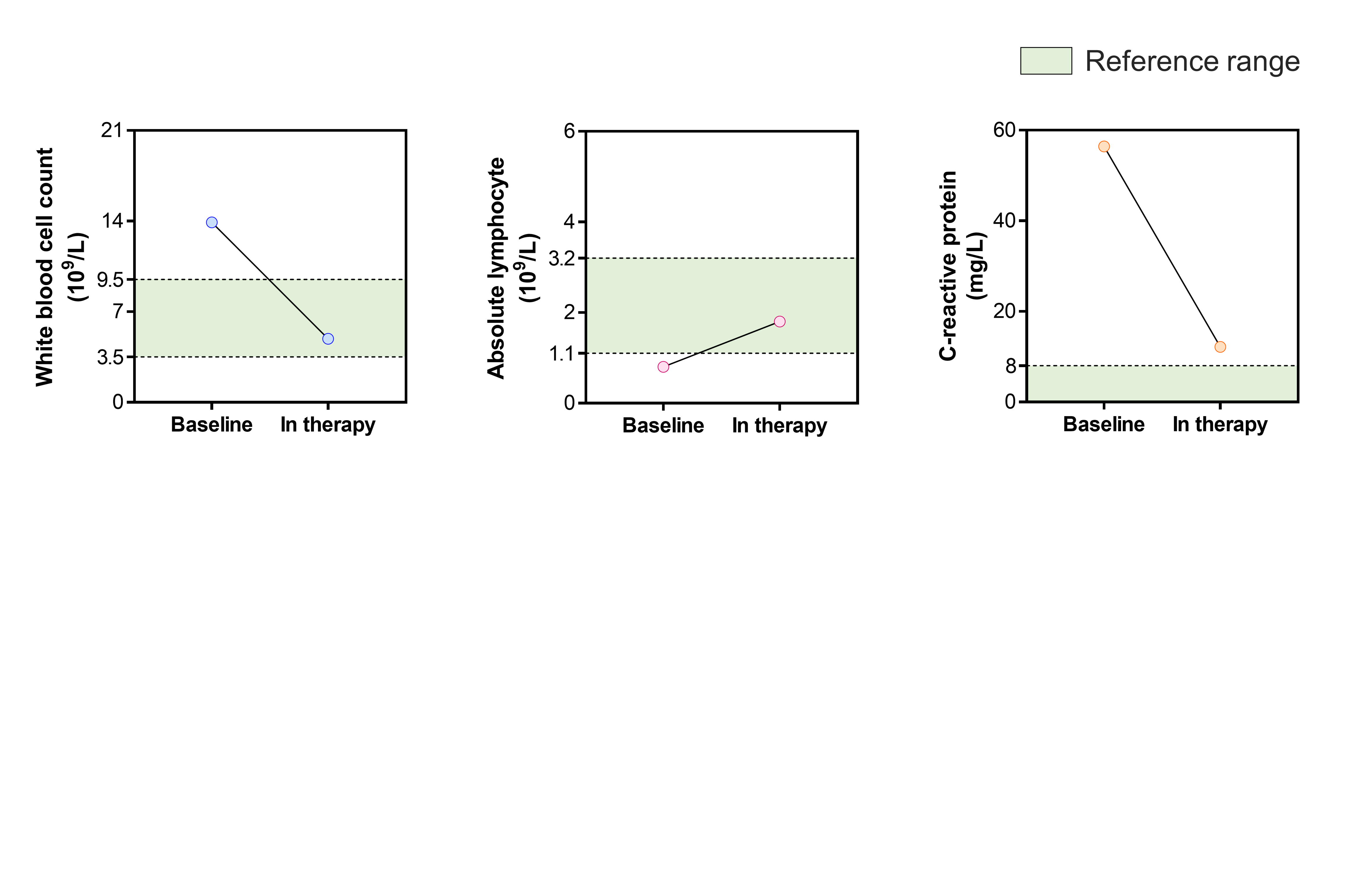 Supplementary Fig. S2 The white blood cell count, absolute lymphocyte count and C-reactive protein level of Patient 45 at baseline and in therapy.NAAT in NP swabNAAT in NP swabCt value < 30 defines positive RT-PCRCt value < 38 defines positive RT-PCRSensitivity (%)79.1751.35Specificity (%)100.00100.00PPV (%)100.00100.00NPV (%)80.7730.77OPA (%)88.8960.00